ПРОЕКТ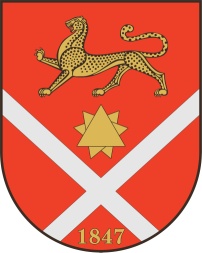 Республика Северная Осетия – АланияроектПравобережный районБесланское городское поселениеСобрание представителей Бесланского городского поселенияРешение № 4от «___»____ 2021  г.                                                                              г. Беслан    «Об утверждении проекта Соглашения «О передаче части полномочий по решению некоторых вопросов местного значения между администрацией местного самоуправления Правобережного района Республики Северная Осетия-Алания и администрацией местного самоуправления Бесланского городского поселения Правобережного района Республики Северная Осетия-Алания»	В соответствии с частью 4 статьи 15 Федерального закона от 06.10.2003 N 131-ФЗ «Об общих принципах организации местного самоуправления в Российской Федерации», Уставом Бесланского городского поселения Правобережного района Республики Северная Осетия-Алания, в интересах социально-экономического развития Бесланского городского поселения, с учётом возможности эффективного осуществления передаваемых полномочий и в целях обеспечения сбалансированности бюджета Бесланского городского поселения, Собрание представителей Бесланского городского поселенияРЕШАЕТ:	1. Утвердить проект Соглашения «О передаче части полномочий по решению некоторых вопросов местного значения между администрацией местного самоуправления Правобережного района Республики Северная Осетия-Алания и администрацией местного самоуправления Бесланского городского поселения Правобережного района Республики Северная Осетия-Алания» (прилагается).	 2. Настоящее решение вступает в силу с момента его официального опубликования (обнародования).Глава муниципального образованияБесланского городского поселения                                              В. Б. Татаров